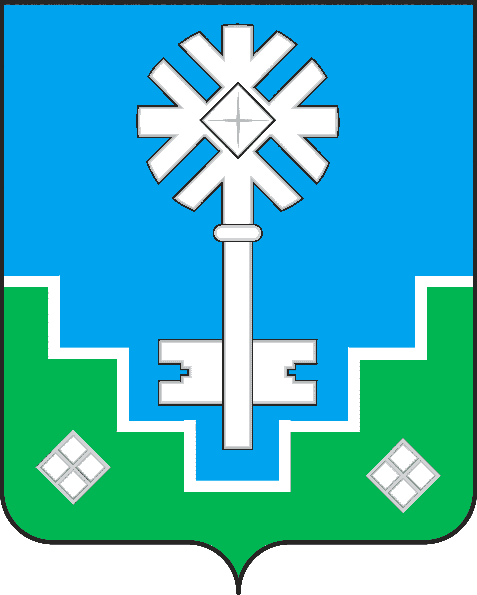 МУНИЦИПАЛЬНОЕ ОБРАЗОВАНИЕ «ГОРОД МИРНЫЙ»МИРНИНСКОГО РАЙОНА РЕСПУБЛИКИ САХА (ЯКУТИЯ)ГОРОДСКОЙ СОВЕТ САХА РЕСПУБЛИКАТЫН МИИРИНЭЙ ОРОЙУОНУН«МИИРИНЭЙ КУОРАТ» МУНИЦИПАЛЬНАЙ ТЭРИЛЛИИ КУОРАТЫН СЭБИЭТЭРЕШЕНИЕБЫhAAРЫЫ13.12.2018     		 	                                                                         № IV – 15-7О внесении изменений в решение городского Совета от 28.09.2017 № IV – 1-6 «Об утверждении составов, председателей и заместителей постоянных комиссий городского Совета»Руководствуясь Уставом муниципального образования «Город Мирный», Регламентом городского Совета городской Совет                                                    РЕШИЛ:Включить в состав постоянной депутатской комиссии по вопросам ЖКХ и отраслям промышленности Бурлакова Николая Васильевича.Внести соответствующие изменения в решение городского Совета от 28.09.2017 № IV – 1-6 «Об утверждении составов, председателей и заместителей постоянных комиссий городского Совета», дополнив п.1.4. словами: «8. Бурлаков Николай Васильевич»Включить в состав постоянной депутатской комиссии по социальным вопросам Большакову Нинель Анатольевну.Внести соответствующие изменения в решение городского Совета от 28.09.2017 № IV – 1-6 «Об утверждении составов, председателей и заместителей постоянных комиссий городского Совета», дополнив п.1.2. словами: «8. Большакова Нинель Анатольевна»Настоящее решение вступает в силу с момента его принятия.Опубликовать настоящее решение в порядке, установленном Уставом МО «Город Мирный»Председатель городского Совета	                                                        О.В. Путинцева 